Service DefinitionApplication Management and Administration services implement the configuration, update, optimisation, and upgrade of commercially developed and custom written applications.  Applications can be hosted on a variety of infrastructure solutions including dedicated ‘on premises’ servers, private cloud, or public cloud. Application Management and Administration services ensure that the application components are optimally configured within the underlying infrastructure (server operating system and storage services), documented, and when deployed are fully supported and regularly maintained and enhanced to meet the requirements of the relevant Participating Agency. Application Management and Administration services may also leverage user identity and access management (IAM) systems in order to provide the service. Identity and access management includes role-based access control, which regulates access to systems or networks based on the roles of individual users within the enterprise.  Service Contact DetailsService SummaryApplication Management Services Available (tick all that apply):	Real-time and proactive monitoring	Application performance management and optimisation	Application availability management	Release management and deployment services	Configuration management and documentation	Application lifecycle management (e.g. software update/upgrade/patch management, decommissioning, etc.)	License management and optimisation (e.g. business impact, communications, team design)	Quality assurance and testing Services	Capacity management	Cloud management, cost management and optimisationSupplier ExperienceBusiness Environment Experience for this Service (tick all that apply):	Small scale business and enterprise environments (less than 500 users)	Medium scale business and enterprise environments (500 – 2500 users)	Large scale business and enterprise environments (2500+ users)	New market entrant (no existing experience)Application Environment Experience for this Service (tick all that apply):	Business critical applications (e.g. CRM/ERP systems)	Line of business applications (e.g. Document Management)	Productivity applications (e.g. MS Office)Infrastructure Environment Experience for this Service (tick all that apply):	Customer owned ‘on premises’ infrastructure	Private cloud infrastructure (supplier owned/operated)	Private cloud infrastructure (3rd Party owned/operated)	Multi-Cloud infrastructure	Hybrid cloudDelivery Methodology and Processes (tick all that apply):	Traditional delivery methodology and processes (e.g. ITILv3/ITSM/SDLC etc)	Modern service management delivery methodology and processes (DevOps, Lean/Agile, ITILv4)Accreditation, Certifications and CompetenciesPricing Model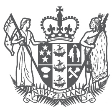 Application Management and Administration ServicesService Framework: Managed Services: Infrastructure Managed Services: Application Management and Administration ServicesCompany logoContact Name:Contact Number:Contact Email:Service DescriptionPlease provide a summary of this service.  This is an opportunity for you to market your service to agencies.    Other Application Management ServicesPlease identify any other relevant application management services available which are not included above.Benefits and OutcomesPlease describe the benefits and outcomes a subscribing agency will realise from this service.Service and Personnel AvailabilityProvide information on the lead-time to provision this service following procurement by an agency.Case StudiesPlease provide at least one case study (in PDF format or URL link) as supporting evidence.If you do not have case studies, then please provide at least one use case. General experience in delivering and supporting this service locally in the New Zealand market	Please provide information on local experience relevant to this service.Specific industry and/or sector experience for this servicePlease provide information on relevant sectors and industries that you have delivered this service to.Public cloud experiencePlease provide information on your experience with public cloud environments relevant to this service.Organisational Quality Management Systems CertificationPlease provide information on any certifications held by your organisation (e.g. CMMI - Capability Maturity Model Integration).Managed Services Provider (MSP) CertificationsPlease provide information on any MSP certifications held by your organisation.Other Relevant Accreditations and CertificationsPlease provide detailsStandard Rate CardPlease provide your standard rate card or pricing model Pricing ModelPlease note that this pricing is indicative and final pricing will be negotiated when you conclude the SOW.Agencies will look at pricing to decide initial shortlist, so please provide meaningful info, such asRate cardBlended ratesVolume discountsOutcome based pricing options